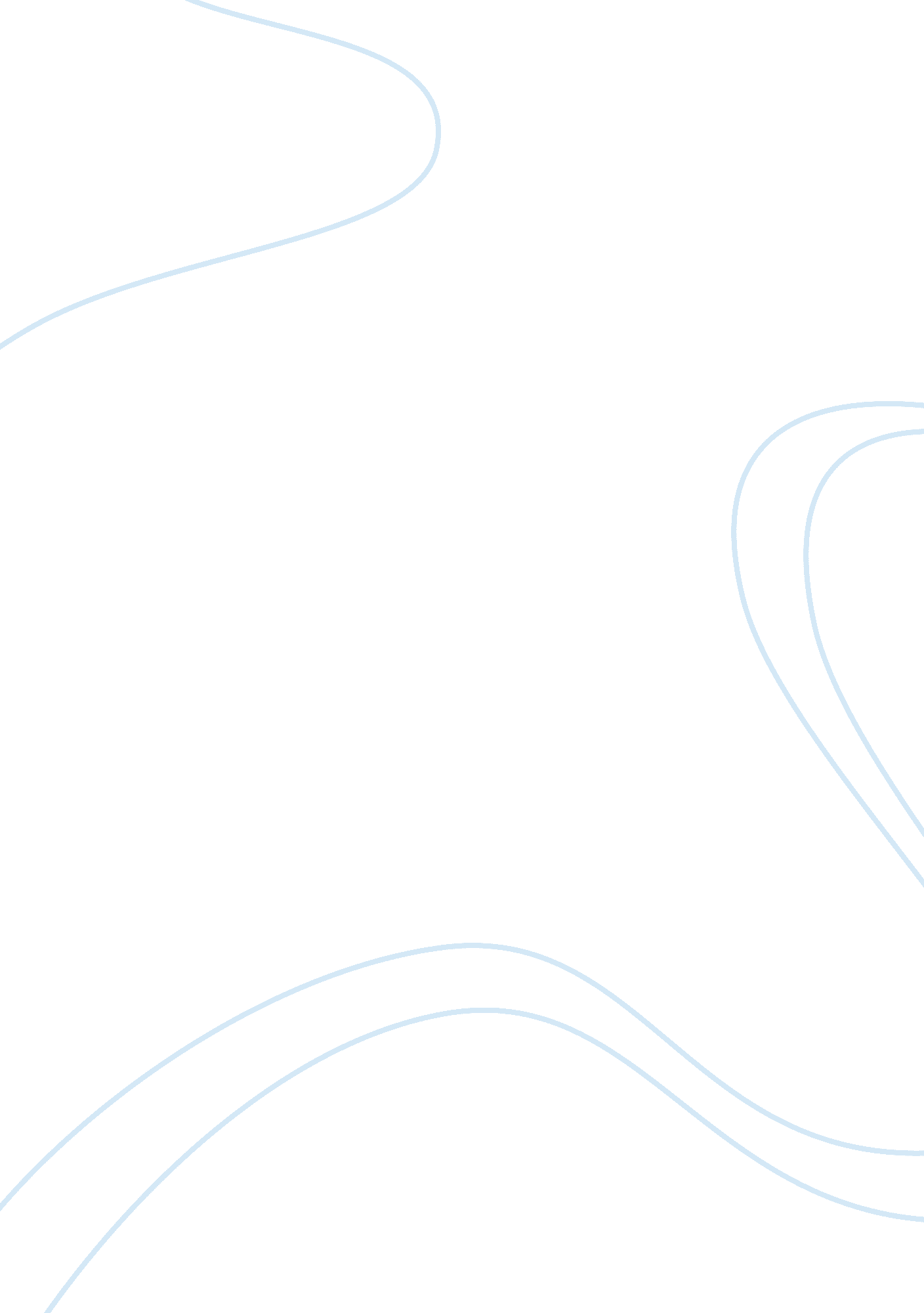 Good example of essay on fair and equitableProfession, Student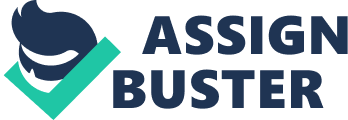 There are various issues related to gender in the teaching ecology. At times teachers unfairly think that the male students in their classes are not capable of attaining good grades because they are all troublemakers. Sometimes the male students are unable to express themselves because they see it as a weakness. (Roberta, B. 2010) In the teaching ecology, there is also the unfair notion that boys excel better in math, while girls excel in English. 
There are also various Complex issues related to culture and diversity in the teaching ecology. The teaching ecology actually shows the growing lingual and religious diversities in our society today. It brings both challenges and opportunities that need attention. One of the challenges is how to modify or adapt the curriculum to meet the desires of all the different diversities. Teachers have to find a way to make connections between multicultural education and subject-skill based curriculum. 
All children should have equal chances to succeed in school. (Roberta, B. 2010) All children deserve an opportunity to learn. However, there are some districts and schools whereby low wealth students and students of color lack the sufficient resources to facilitate a proper learning experience. These children lack access to high quality learning programs. The children lack access to opportunity because their schools and their communities cannot afford to offer this to them (baker, 2004). Ensuring that children get their basic needs ensures closure of the opportunity gaps. The two characteristics that disturb the most in terms of potential for inequitable treatment of children are gender and culture. There are differences in gender and culture that affect the way adults relate to children. It also affects availability of resources to these children. References Booklet: Baker, L. L., & Cunningham, A. J. (2004). Helping children thrive: Supporting woman abuse survivors as mothers. London, Ontario: Centre for Children & Families in the Justice System. 
Roberta, B. (2010). Child, Family, School, Community: Socialization and Support. College Book 
Store. 
Caring for Children of Color: The Child Care Patterns of White, Black, and Hispanic Children under 5 http://www. urban. org/UploadedPDF/311285_OP-72. pdf 
Prevent Child Abuse America. (2005). Promoting effective and nurturing parenting. Chicago, IL: 
http://www. preventchildabuse. org/advocacy/downloads/child_effect_parent. pdf. 
http://www. preventchildabuse. org/index. php. 
http://cdf. convio. net/site/DocServer/factsheet0805. pdf? docID= 397 
http://www. hfrp. org/family-involvement/publications-resources/family-involvement-in-early-childhood-education 
http://www. childwelfare. gov/pubs/usermanuals/caregive/caregiveg. cfm 